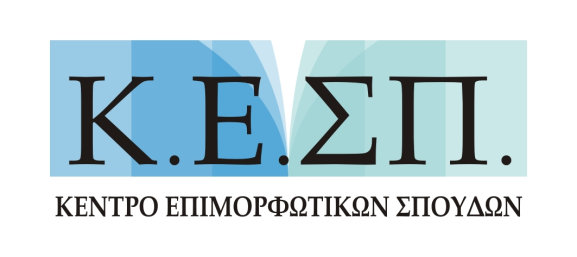 ΕΠΩΝΥΜΙΑ:ΕΠΑΓΓΕΛΜΑ:ΑΦΜ:Δ.Ο.Υ:ΔΙΕΥΘΥΝΣΗ:ΤΑΧ.ΚΩΔ.: ΠΟΛΗ: e-mail:ΤΗΛ.:έκδοση τιμολογίου (αφορά ελεύθερους επαγγελματίες)έκδοση απόδειξης (αφορά υπαλλήλους και φοιτητές)ΠΡΟΣΟΧΗ ΠΡΟΣΟΧΗ ΓΙΑ ΤΗΝ ΕΚΔΟΣΗ ΤΙΜΟΛΟΓΙΟΥ ΚΑΘΩΣ ΚΑΙ ΓΙΑ ΤΗΝ ΕΚΔΟΣΗ ΑΠΟΔΕΙΞΗΣΓΙΑ ΤΗΝ ΕΚΔΟΣΗ ΤΙΜΟΛΟΓΙΟΥ ΚΑΘΩΣ ΚΑΙ ΓΙΑ ΤΗΝ ΕΚΔΟΣΗ ΑΠΟΔΕΙΞΗΣΕΙΝΑΙ ΑΠΑΡΑΙΤΗΤΟ ΝΑ ΣΥΜΠΛΗΡΩΘΟΥΝ ΤΑ ΠΕΔΙΑ ΑΦΜ ΚΑΙ  Δ.Ο.ΥΕΙΝΑΙ ΑΠΑΡΑΙΤΗΤΟ ΝΑ ΣΥΜΠΛΗΡΩΘΟΥΝ ΤΑ ΠΕΔΙΑ ΑΦΜ ΚΑΙ  Δ.Ο.Υ